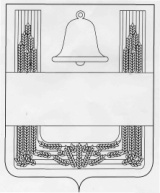 ПОСТАНОВЛЕНИЕАДМИНИСТРАЦИИ СЕЛЬСКОГО ПОСЕЛЕНИЯ  НИЖНЕ-КОЛЫБЕЛЬСКИЙ СЕЛЬСОВЕТ  ХЛЕВЕНСКОГО МУНИЦИПАЛЬНОГО РАЙОНА  ЛИПЕЦКОЙ ОБЛАСТИ РОССИЙСКОЙ ФЕДЕРАЦИИ  6 ноября 2018 года                   с. Нижняя Колыбелька                                   № 103О внесении изменений в постановление администрации сельского поселения Нижне-Колыбельский сельсовет от 31 октября 2013 года № 70 "Об утверждении муниципальной Программы "Устойчивое развитие сельской территории сельского поселения Нижне-Колыбельский сельсовет на 2014-2020 годы" В соответствии с утвержденным постановлением администрации сельского поселения Нижне-Колыбельский сельсовет Хлевенского муниципального района от 14.10.2013 года № 68 "О Порядке разработки, реализации и проведения оценки эффективности реализации муниципальных программ администрации сельского поселения Нижне-Колыбельский сельсовет Хлевенского муниципального района Липецкой области", руководствуясь Уставом сельского поселения Нижне-Колыбельский сельсовет Хлевенского муниципального района Липецкой области Российской Федерации, администрация сельского поселения Нижне-Колыбельский сельсовет Хлевенского муниципального района Липецкой области Российской ФедерацииПОСТАНОВЛЯЕТ: 1. Внести в постановление администрации сельского поселения Нижне-Колыбельский сельсовет от 31 октября 2013 года № 70 "Об утверждении муниципальной Программы "Устойчивое развитие сельской территории сельского поселения Нижне-Колыбельский сельсовет на 2014-2020 годы" (с изменениями от 13 февраля 2015 г. № 20,  от 23 ноября 2016 г. № 96,  от 01 февраля 2018 г. № 7) следующие изменения:1.1. Наименование постановления изложить в следующей редакции: "Об утверждении муниципальной Программы "Устойчивое развитие сельской территории сельского поселения Нижне-Колыбельский сельсовет".1.2. Приложение к постановлению изложить в новой редакции (прилагается).2. Настоящее постановление вступает в силу со дня обнародования.3.Контроль за исполнением настоящего постановления оставляю за собой. Глава администрации сельского поселения Нижне-Колыбельский сельсоветН.Н.Ушаков"Приложение к постановлению администрации сельского поселения Нижне-Колыбельский сельсовет Хлевенского муниципального района "Об утверждении муниципальной программы "Устойчивое развитие сельской территории сельского поселения Нижне-Колыбельский сельсовет "МУНИЦИПАЛЬНАЯ ПРОГРАММА "Устойчивое развитие сельской территории сельского поселения Нижне-Колыбельский сельсовет "ПАСПОРТ муниципальной программы "Устойчивое развитие сельской территории сельского поселения Нижне-Колыбельский сельсовет "ТЕКСТОВАЯ ЧАСТЬ1) характеристика текущего состояния, в том числе формулировки основных проблем, анализ социальных, финансово-экономических и прочих рисков в сфере развития экономики сельского поселенияСельское поселение Нижне-Колыбельский сельсовет расположено в юго-западной части Хлевенского района Липецкой области с административным центром в селе Нижняя Колыбелька. Административный центр находится на расстоянии 73 км, от областного центра и 10 км от районного центра - с.Нижняя Колыбелька. Общая площадь сельского поселения Нижне-Колыбельский сельсовет составляет 4284 га. граничит с Елец-Маланинским сельским поселением, Хлевенским сельским поселением, Верхне -Колыбельским сельским поселением и Дмитряшевским сельским поселением Хлевенского района.На сегодняшней день, численность населения сельского поселения Нижне-Колыбельский сельсовет составляет 629 человек, в том числе: детей дошкольного возраста - 33 (5% общей численности), школьников - 45 (6,9%), населения трудоспособного возраста - 387 человек (59%), пенсионного - 181 (28%).Сельское поселение Нижне-Колыбельский сельсовет, не смотря на сложность и противоречивость процессов, происходящих в российском обществе, характеризуется динамичным и поступательным развитием с высокой концентрацией объектов социально - бытовой сферы.В селе создан культурно-образовательный центр, объединяющий основную общеобразовательную школу, детский сад, библиотеку, сельский Центр культуры и досуга.Основным направлением деятельности Центра культуры и досуга является сохранение народных традиций и культур, воспитание нравственных качеств, доброты, чувства патриотизма подрастающего поколения. В нем функционируют 5 формирований самодеятельного народного творчества, в которых занимаются 29 человек всех возрастных категорий. Самодеятельные коллективы ЦКиД принимают участие в районных и областных мероприятиях.1 сентября 1975 года: в селе открылось новое двухэтажное здание школы. Рядом со зданием было построено подсобное помещение и котельная.В школе имеются 10 учебных кабинетов, музей, библиотека, мастерская, спортивный зал, компьютерный класс.На территории сельского поселения Нижне-Колыбельский сельсовет имеется фельдшерско-акушерский пункт, функционирует детский сад, общей численностью 16 детей.Восстановлен храм Покрова Пресвятой Богородицы, в котором вот уже три года идут богослужения.Проводится активная работа по развитию малого предпринимательства на селе.Всего на территории сельского поселения зарегистрированы и осуществляют свою деятельность 9 субъектов малого бизнеса. Предпринимателей - 9. На территории поселения развита сеть розничной торговли: работают 1 магазин "ТПС" Хлевенского райпо, 1 частный магазин и 2 киоска, отдаленные участки села обслуживает автолавка Хлевенского райпо.На территории сельского поселения насчитывается 236 личных подсобных хозяйств, средний размер земельного участка- 50 соток.Сельское поселение обладает транспортным, коммуникационным потенциалом, развитой социальной инфраструктурой.Однако здесь нет крупных промышленных предприятий. Ведущей отраслью экономики сельского поселения является сельское хозяйство.Краткий анализ свидетельствует о достаточно высоком потенциале сельского поселения, наличии резервов экономического роста, однако, одновременно с этим выявляется наличие определенных социально-экономических проблем, сопутствующих нынешнему этапу развития.Несмотря на совершенствование материально- технической базы учреждений социальной сферы поселения основными проблемами остаются недостаточное количество денежных средств на содержание и капитальный ремонт зданий.Среди экологических проблем сельского поселения можно выделить следующие:- наличие несанкционированных свалок.Стратегически важно уделять особое внимание экологическим проблемам, чтобы обеспечить населению комфортные условия проживания.В целях эффективного решения названных проблем требуется реализация мероприятий муниципальной программы "Устойчивое развитие сельской территории сельского поселения Нижне-Колыбельский сельсовет" (далее - Программа).Выполнению поставленных задач могут мешать риски, сложившиеся под воздействием негативных факторов и имеющихся в обществе социально - экономических проблем:- недостаточность финансирования из бюджетных и внебюджетных источников.2) краткое описание целей и задач муниципальной программы, обоснование состава и значений соответствующих целевых индикаторов и показателей задачЦелью муниципальной Программы является сбалансированное, комплексное развитие сельского поселения Нижне-Колыбельский сельсовет.Для оценки промежуточных и конечных результатов реализации цели муниципальной Программы будет использоваться целевой индикатор "Уровень удовлетворенности населения условиями проживания на территории сельского поселения".Для достижения указанной цели необходимо решение следующих задач:1.Повышение эффективности деятельности органов местного самоуправления сельского поселения;2.Обеспечение жителей услугами благоустройства;3.Создание условий для развития человеческого потенциала;4.Обеспечение мер пожарной безопасности.Результатом решения поставленных задач станет:- прирост объема внебюджетных источников, привлеченных на благоустройство, из расчета на 1 жителя поселения;- увеличение доли населения, систематически занимающегося физической культурой и спортом;- увеличение доли населения, участвующего в культурно-досуговых мероприятиях;- увеличение количества ликвидированных несанкционированных свалок.Сведения об индикаторах цели и показателях задач муниципальной программы представлены в приложении 1 к муниципальной Программе.3) перечень подпрограмм, а также сведения о взаимосвязи результатов их выполнения с целевыми индикаторами муниципальной ПрограммыДля решения поставленной цели и задач Программы реализуются 4 Подпрограммы:1. Подпрограмма "Обеспечение и совершенствование деятельности органов управления сельского поселения Нижне-Колыбельский сельсовет" направлена на развитие эффективности деятельности органов местного самоуправления. (Приложение 4).2. Подпрограмма "Комплексное развитие жилищно-коммунальной инфраструктуры и повышение уровня благоустройства на территории сельского поселения Нижне-Колыбельский сельсовет " направлена на обеспечение жителей качественной инфраструктурой и услугами благоустройства и реализуется посредством решения следующих задач:- обеспечение проведения мероприятий по благоустройству территории поселения. (Приложение 5).3. Подпрограмма "Развитие социальной сферы в сельском поселении Нижне-Колыбельский сельсовет " направлена на создание благоприятных условий для развития человеческого потенциала путем решения следующих задач:- обеспечение эффективного функционирования объектов социальной сферы;- расширение возможностей населения по участию в культурно-досуговых, спортивных мероприятиях. (Приложение 6)4. Подпрограмма "Обеспечение безопасности человека и природной среды на территории сельского поселения Нижне-Колыбельский сельсовет " направлена на повышение уровня защиты от чрезвычайных ситуаций и уровня пожарной безопасности посредством решения следующих задач:- Обеспечение необходимых условий укрепления пожарной безопасности в сельском поселении. (Приложение 7)В перечень показателей задач муниципальной Программы включены показатели, необходимые для комплексного анализа основных направлений реализации муниципальной Программы, данные для расчета которых отсутствуют в действующей статистической практике.Перечень показателей носит открытый характер и предусматривает возможность корректировки в случаях потери информативности показателя, появления новых социально-экономических обстоятельств, существенно влияющих на социально-экономическое развитие сельского поселения.4) краткое описание этапов и сроков реализации муниципальной программы с указанием плановых значений индикаторов целей и показателей задач по годам реализации муниципальной программыСроки реализации Программы охватывают период 2014 - 2024 годов без выделения этапов.Результатом реализации Программы является создание к 2024 году благоприятных условий для сбалансированного, комплексного развития сельского поселения.К ожидаемым конечным результатам выполнения Программы в 2024 году относятся:Задача 1: Повышение эффективности деятельности органов местного самоуправления сельского поселения.Показатель 1 задачи 1: Удельный вес собственных доходов в общих доходах бюджета поселения, %;Задача 2:Обеспечение жителей услугами благоустройства.Показатель 1 задачи 2: Объем внебюджетных источников, привлеченных на благоустройство, из расчета на 1 жителя поселения, тыс.руб./чел.;Задача 3:Создание условий для развития человеческого потенциала.Показатель 1 задачи 3:Доля населения, систематически занимающегося физической культурой и спортом, %Показатель 2 задачи 3: Доля населения, участвующего в культурно-досуговых мероприятиях. %Задача 4:Предотвращение и ликвидация последствий чрезвычайных ситуаций, обеспечение мер пожарной безопасности.Показатель 1задачи 4: Динамика сокращения деструктивных событий;Эффективность реализации Программы оценивается по целевым индикаторам и целевым показателям задач, которые характеризуют положительную динамику обеспечения жителей качественной инфраструктурой и услугами благоустройства, улучшение условий для развития человеческого потенциала, улучшения условий для безопасного проживания, работы и отдыха на территории поселения.5) краткое описание ресурсного обеспечения за счёт бюджетных ассигнований по годам реализации муниципальной программыФинансовое обеспечение реализации Программы в 2014-2024 годах планируется осуществлять за счет бюджета сельского поселения в пределах предусмотренных лимитов финансирования, а также средств районного, областного бюджета и внебюджетных источников. (Приложение 2,3 к Программе).Общий объем финансирования Программы за весь период реализации прогноз составит 34 744,5 тыс.руб., в том числе по годам:2014 год - 3 217,6 тыс. руб.;2015 год - 3 579,8 тыс. руб.;2016 год - 3 411,4 тыс. руб.;2017 год - 3 801,6 тыс. руб.;2018 год - 4 210,1 тыс.руб.;2019 год - 3 637,5 тыс. руб.;2020 год - 2 530,5 тыс. руб.;2021 год - 2 589,0 тыс.руб.;2022 год - 2 589,0 тыс.руб.;2023 год - 2 589,0 тыс.руб.;2024 год - 2 589,0 тыс.рубИнформация о ресурсном обеспечении муниципальной Программы представлена в приложении 2 к муниципальной Программе.Прогнозная оценка расходов на реализацию муниципальной Программы представлена в приложении 3 к муниципальной Программе.6) мониторинг реализации муниципальной ПрограммыУправление реализацией Программы осуществляется в соответствии с Порядком разработки, реализации и проведения оценки эффективности реализации муниципальных программ сельского поселения Нижне-Колыбельский сельсовет Хлевенского муниципального района Липецкой области, утвержденным постановлением администрации сельского поселения Нижне-Колыбельский сельсовет Хлевенского муниципального района Липецкой области от 14.10.2013 года № 68. Реализация Программы осуществляется в соответствии с планом ее реализации, утверждаемым ежегодно с учетом приоритетов Программы.Мониторинг реализации Программы ориентирован на раннее предупреждение возникновения проблем и отклонений хода реализации муниципальной программы от запланированного.Объектом мониторинга являются индикаторы (показатели) Программы (подпрограмм) и основных мероприятий.Ответственный исполнитель муниципальной Программы ежегодно не позднее 1 декабря года, предшествующего очередному финансовому году, разрабатывает проект плана реализации муниципальной Программы.Мониторинг реализации Программы проводится на основе данных официального статистического наблюдения, годовых отчетов о ходе реализации и оценке эффективности Программы, докладов ответственного исполнителя о ходе реализации Программы.Приложение 1 к муниципальной программе "Устойчивое развитие сельской территории сельского поселения Нижне-Колыбельский сельсовет "Сведения об индикаторах цели и показателях задач муниципальной программы "Устойчивое развитие сельской территории сельского поселения Нижне-Колыбельский сельсовет "                                                                                                                                                                                         ТаблицаПриложение 2 к муниципальной программе "Устойчивое развитие сельской территории сельского поселения Нижне-Колыбельский сельсовет "Ресурсное обеспечение реализации муниципальной программы "Устойчивое развитие сельской территории сельского поселения Нижне-Колыбельский сельсовет "                                                                                                                                                                                              ТаблицаПриложение 3 к муниципальной программе "Устойчивое развитие сельской территории сельского поселения Нижне-Колыбельский сельсовет "Прогнозная оценка расходов по источникам ресурсного обеспечения на реализацию муниципальной программы "Устойчивое развитие сельской территории сельского поселения Нижне-Колыбельский сельсовет "                                                                                                                                                                                               Таблица1 - средства физических и юридических лиц, в том числе средства бюджетных учреждений, полученные от предпринимательской и иной приносящей доход деятельности"Приложение 4 к муниципальной программе "Устойчивое развитие сельской территории сельского поселения Нижне-Колыбельский сельсовет "ПОДПРОГРАММА 1. Паспорт подпрограммы 1 муниципальной программы сельского поселения Нижне-Колыбельский сельсовет Хлевенского муниципального района "Обеспечение и совершенствование деятельности органов управления сельского поселения "1) Краткая характеристика сферы реализации подпрограммы 1, описание основных проблем и рисков ее развитияЗа основу при формировании проекта бюджета сельского поселения и на плановый период по доходам принимается прогнозный план социально-экономического развития сельского поселения.Прогноз доходов бюджета составляется на основе ожидаемых итогов социально- экономического развития поселения за предыдущий финансовый год и ожидаемой оценки исполнения бюджета в текущем году. При расчете объема доходов бюджета поселения учитывались принятые в предыдущем финансовом году изменения и дополнения в законодательство о налогах и сборах.Кроме того, в объеме бюджета предусмотрены безвозмездные поступления: дотации из областного фонда на поддержку мер по обеспечению сбалансированности местного бюджета, дотация из областного фонда финансовой поддержки поселений, из районного фонда финансовой поддержки поселения, субвенции из федерального бюджета.Так за 2014 год сельское поселение получило в бюджет доходов на общую сумму 3203,8 тыс.руб. или 100%, в том числе налог на доходы физических лиц 44,8 тыс. руб. или 2 %, налог на имущество физических лиц 92,3 тыс. руб. или 3 %, земельный налог 394,0 тыс. руб. или 12 %, арендная плата за земельные участки 48,5 тыс. руб. или 2%. государственная пошлина за совершение нотариальных действий 0 тыс. руб. или 0 %, доходы от сдачи в аренду имущества 6,7 тыс.руб., средства самообложения граждан 0 тыс.руб. или 0%, дотации бюджету поселения на выравнивание бюджетной обеспеченности 2021,1 тыс.руб. или 63 %, прочие субсидии 140,4тыс. руб. или 4%.Расходы бюджета сельского поселения составляют всего 3217,6 тыс. руб., из них на содержание аппарата сельского поселения и главы сельского поселения 1522,2 тыс. руб. или 47%, на контролирующие органы местного самоуправления 30,0 тыс. руб. или 0,9 %, оплата услуг по содержанию и сопровождению информационных услуг (Консультант Плюс, электронный похозяйственный учет МСУ, 1С бухгалтерия) 37,7тыс. руб. или 1,1%.Подводя итоги вышеизложенному, отметим, что приоритетным направлением государственной политики в области финансирования общегосударственных вопросов должна стать поддержка данной сферы деятельности и принятие необходимых системных мер.Выполнению поставленных задач могут мешать риски, сложившиеся под воздействием негативных факторов и имеющихся в обществе социально-экономических проблем.К наиболее серьезным рискам можно отнести финансовый и административный риски реализации подпрограммы.Способом ограничения рисков является:- ежегодная корректировка финансовых показателей программных мероприятий и показателей в зависимости от достигнутых результатов;- контроль за ходом выполнения программных мероприятий и совершенствование механизма текущего управления реализацией подпрограммы 1;- непрерывный мониторинг выполнения подпрограммы 1.2) Основные задачи и показатели задач подпрограммы 1Подпрограмма 1 "Обеспечение и совершенствование деятельности органов управления сельского поселения Нижне-Колыбельский сельсовет " является частью муниципальной программы "Устойчивое развитие сельской территории сельского поселения Нижне-Колыбельский сельсовет ", сформирована с учетом согласованности основных параметров подпрограммы 1 и муниципальной программы и направлена на достижение ее цели и выполнение задач.В рамках подпрограммы 1 решаются задачи:- задача 1: Обеспечение финансово-экономических гарантий развития органов местного самоуправления.Показателем задачи 1 является: Соотношение расходов на содержание аппарата управления сельского поселения к общему объему собственных доходов;- задача 2: Повышение эффективности управления муниципальной собственностью.Показателем задачи 2 является: Доля объектов муниципальной собственности, поставленных на кадастровый учет.Решение поставленных задач будет обеспечено путем эффективной реализацией финансово-экономических мероприятий сельским поселением Нижне-Колыбельский сельсовет.Ожидаемые конечные результаты реализации подпрограммы характеризуются улучшением количественных показателей и качественной оценкой изменений, происходящих в органахместного самоуправления.3) Сроки и этапы реализации подпрограммы 1Сроки реализации подпрограммы охватывают период 2014-2024 годов без выделения этапов.4) Характеристика основных мероприятий подпрограммы 1с описанием всех механизмов и инструментов, реализация которых запланирована в составе основных мероприятийНа решение задачи 1 подпрограммы 1 - Обеспечение финансово-экономических гарантий развития органов местного самоуправления - направлено следующее основное мероприятие:Основное мероприятие 1:"Обеспечение деятельности органов местного самоуправления аппарата сельского поселения".В составе основного мероприятия 1 запланировано финансовое обеспечение главы сельского поселения, аппарата сельского поселения, на подготовку и повышение квалификации муниципальных служащих аппарата сельского поселения, на приобретение услуг по сопровождению сетевого программного обеспечения по электронному ведению похозяйственного учета, на приобретение информационных услуг с использованием информационно-правовых систем, на осуществление внутреннего финансового контроля за исполнением бюджета.Основное мероприятие 2: "Организация доступа к мультисервисной сети связи".На решение задачи 2 подпрограммы 1 - Повышение эффективности управления муниципальной собственностью - направлено следующее основное мероприятие:Основное мероприятие 1: "Проведение технической экспертизы, изготовление технической документации, постановка на кадастровый учет объектов недвижимости, составляющих муниципальную казну".5) Обоснование объема финансовых ресурсов, необходимых для реализации подпрограммы 1Общий объем финансирования мероприятий Подпрограммы в 2014-2024 гг. предположительно составит всего 34744,5 тыс. руб., в том числе по годам:2014 год - 3217,6. тыс.руб.;2015 год - 3579,8 тыс. руб.;2016 год - 3411,4 тыс. руб.;2017 год - 3801,6 тыс. руб.;2018год - 4210,1тыс.руб.;2019 год - 3637,5 тыс. руб.;2020 год - 2530,5 тыс. руб.;2021год - 2589,0 тыс. руб.;2022год - 2589,0 тыс.руб.;2023 год - 2589,0 тыс.руб.;2024год - 2589,0 тыс. руб..Объемы бюджетного финансирования ежегодно уточняются в установленном порядке в процессе исполнения бюджета сельского поселения и при формировании бюджета сельского поселения на очередной финансовый год.Приложение 5 к муниципальной программе "Устойчивое развитие сельской территории сельского поселения Нижне-Колыбельский сельсовет "ПОДПРОГРАММА 2. Паспорт подпрограммы 2 муниципальной программы сельского поселения Нижне-Колыбельский сельсовет Хлевенского муниципального района "Комплексное развитие жилищно-коммунальной инфраструктуры и повышение уровня благоустройства на территории сельского поселения Нижне-Колыбельский сельсовет " (далее - Подпрограмма)ТЕКСТОВАЯ ЧАСТЬ1).Характеристика сферы реализации подпрограммы, описание основных проблем, анализ социальных, финансово-экономических и прочих рисков её развитияОбщая площадь жилищного фонда в Нижне-Колыбельском сельском поселении на 01.01.2013 года составляет 20069 кв. метров.В настоящее время сельское поселение полностью газифицировано, имеет собственную водопроводную систему и развитую сеть дорог.По улицам села Нижняя Колыбелька проложены асфальтовые дороги.На территории Нижне-Колыбельского сельсовета установлено 90 фонарей уличного освещения с энергосберегающими светильниками.На протяжении ряда лет проблема освещения улиц является одной из самых обсуждаемых. Оборудование находится не в самом лучшем состоянии, большинство фонарей - в нерабочем состоянии, их приходится менять.Санитарно-эпидемиологическая обстановка не позволяет прекращать работу по сбору и вывозу твердых бытовых отходов, уборке мусора, уборке улиц, отлову бездомных животных, содержанию мест захоронения.В связи с этим остро встает проблема недостаточности финансирования на благоустройство территории, содержание коммунальной инфраструктуры, обеспечение качественного уличного освещения.Подпрограмма "Комплексное развитие жилищно-коммунальной инфраструктуры и повышение уровня благоустройства на территории сельского поселения Нижне-Колыбельский сельсовет " предусматривает повышение качества предоставления коммунальных услуг для населения и создание условий, необходимых для привлечения организаций различных организационно-правовых форм к управлению объектами коммунальной инфраструктуры, а также средств из внебюджетных источников для их модернизации."Комплексное развитие жилищно-коммунальной инфраструктуры и повышение уровня благоустройства на территории сельского поселения Нижне-Колыбельский сельсовет " (далее - Подпрограмма).2) приоритеты муниципальной политики в сфере реализации Подпрограммы, задачи, описание показателей задач ПодпрограммыПриоритетными направлениями жилищной политики сельского поселения Нижне-Колыбельский сельсовет являются комплексное обустройство сельского поселения и содействие улучшению жилищных условий его населения. Приоритетными направлениями благоустройства территории сельского поселения является обеспечение комфортных условий проживания граждан, в том числе улучшение внешнего облика поселения, благоустройство дворовых территорий, организация досуга населения и обустройство комфортных зон отдыха, организация освещения улиц.В совокупности подпрограмма направлена на облегчение условий труда и быта сельского населения и наряду с другими мерами содействия улучшению демографической ситуации способствуют увеличению продолжительности жизни и рождаемости в сельском поселении.В рамках подпрограммы предполагается решение следующих задач:Задача 1. Обеспечение проведения мероприятий по благоустройству территории поселения.Оценка реализации задач осуществляется по следующим показателям Подпрограммы:Показатель 1 Задачи 1. Количество высаженных деревьев, декоративных кустарников, цветочных корней, ед.Показатель 2 Задачи 1. Протяженность освещенных частей улиц, проездов.3)сроки и этапы реализации подпрограммыСрок реализации подпрограммы охватывает период 2014-2024 годов без выделения этапов.4) характеристика основных мероприятий Подпрограммы с описанием всех механизмов и инструментов, реализация которых запланирована в составе основных мероприятийНа решение задачи 1 Подпрограммы - обеспечение проведения мероприятий по благоустройству территории поселения - запланированы следующие основные мероприятия:Основное мероприятие 1: "Содержание уличного освещения"В составе основного мероприятия предусмотрено содержание и ремонт линий электропередач, замена и установка фонарей, оплата за потребляемую электроэнергию.Основное мероприятие 2: "Создание благоприятных условий проживания жителей сельского поселения".В составе основного мероприятия предусмотрено обустройство клумб и цветников, устройство новых детских и спортивных площадок, валка аварийных деревьев, посадка деревьев и кустарников, ликвидация несанкционированных свалок, содержание памятников и обелисков, подготовка населенного пункта к новогодним праздникам, ремонт и установка контейнерных площадок, устройство пешеходных дорожек, уборка мусора, снега, подметание территорий общего пользования, отлов безнадзорных животных, содержание мест захоронения и др.5) обоснование объема финансовых ресурсов, необходимых для реализацииОбщий объем финансирования мероприятий Подпрограммы в 2014-2024 гг. предположительно составит всего 1396,0 тыс. руб., из них:2014 год - 302,0 тыс. руб.;2015 год - 369,8 тыс. руб.;2016 год - 217,6 тыс. руб.;2017 год -167,4 тыс. руб.;2018 год - 148,1 тыс. руб.;2019 год - 66,1 тыс. руб.;2020 год - 25,0 тыс. руб.;2021 год - 25,0 тыс. руб.;2022 год - 25,0 тыс. руб.;2023 год - 25,0 тыс. руб.;2024 год - 25,0 тыс.руб..Приложение 6 к муниципальной программе "Устойчивое развитие сельской территории сельского поселения Нижне-Колыбельский сельсовет "ПОДПРОГРАММА 3. Паспорт подпрограммы 3 муниципальной программы Хлевенского муниципального района "Развитие социальной сферы в сельском поселении Нижне-Колыбельский сельсовет " (далее - Подпрограмма)ТЕКСТОВАЯ ЧАСТЬ1). Характеристика сферы реализации подпрограммы, описание основных проблем, анализ социальных, финансово-экономических и прочих рисков её развитияРазвитие территории сельского поселения невозможно без целенаправленной работы направленной на проведение социальных преобразований и решения накопившихся проблем в социальной сфере.Социальная сфера Нижне-Колыбельского сельского поселения представлена системами здравоохранения, образования, культуры, физической культуры и спорта.Медицинское обслуживание в Нижне-Колыбельском сельском поселении осуществляется фельдшерско-аккушерским пунктом.В селе создан культурно-образовательный центр, объединяющий Нижне-Колыбельский филиал лицея с.Хлевное, детский сад, библиотеку, Центр культуры и досуга.Основным направлением деятельности Центра культуры и досуга является сохранение народных традиций и культур, воспитание нравственных качеств, доброты, чувства патриотизма подрастающего поколения. В нем функционируют формирования самодеятельного народного творчества, в которых занимаются 29 человек всех возрастных категорий. Самодеятельные коллективы ЦКиД принимают участие в районных и областных мероприятиях. Проводится совместная работа с методической районной службой: это участие в районных семинарах, методических советах, а также участие в фольклорных экспедициях к сторожилам села.Наибольшей популярностью у жителей села пользуются театрализованные мероприятия и народные гуляния: "День культуры села", новогодние и рождественские мероприятия, "Бал осени", "День Победы" и другие.Нижне-Колыбельский филиал лицея с. Хлевное рассчитан на 126 учащихся, на данный момент в нем обучается 45 учеников. Современный педагогический коллектив насчитывает 11 педагогов, 3 из которых аттестованы по высшей категории и 8 человек по первой категории. 2 учителя - победители в конкурсе лучших учителей. Некоторые учителя имеют ведомственные награды и звания.Имеется оборудованная спортивная площадка.На территории сельского поселения функционируют 1 детский сад, общей численностью 10 детей, где работают 2 педагога дошкольного образования.Восстановлен храм Покрова Пресвятой Богородицы, в котором вот уже три года идут богослужения.Вместе с тем, ситуация в сфере культуры характеризуется следующими проблемами, создающими препятствия для ее дальнейшего развития:- недостаточность средств для ремонта зданий учреждений культуры;- недостаточное обеспечение отрасли специализированным оборудованием, необходимым для осуществления профильной деятельности учреждений культуры;- снижение качества муниципальных услуг, предоставляемых учреждениями культуры района, в результате ухудшения их материально-технической базы, отсутствия современного технологического оборудования и других факторов, связанных с недостатком финансирования отрасли;В сфере физической культуры:- недостаточная мотивация граждан для занятия физической культурой и спортом;- недостаточное количество спортивных сооружений, предназначенных для занятий массовыми видами спорта;В целях эффективного решения названных проблем требуется реализация мероприятий подпрограммы "Развитие социальной сферы в сельском поселении Нижне-Колыбельский сельсовет " (далее - Подпрограмма)2) приоритеты муниципальной политики в сфере реализации Подпрограммы, задачи, описание показателей задач ПодпрограммыОсновные приоритеты муниципальной политики в сфере развития социальной сферы сельского поселения, определены в Стратегическом плане социально-экономического развития Нижне-Колыбельского сельского поселения до 2024 года, в том числе:1. создание условий для систематических занятий физической культурой и спортом.2. повышение уровня духовного развития общества, сохранение преемственности и обеспечение условий долгосрочного развития культурных традиций сельского поселения, расширению спектра информационно-образовательных, культурно-просветительских, интеллектуально-досуговых услуг, предоставляемых населению, повышение их качества.В рамках подпрограммы предполагается решение следующих задач:Задача 1.Обеспечение эффективного функционирования объектов социальной сферы.Задача 2.Расширение возможностей населения по участию в культурно-досуговых, спортивных мероприятиях.Оценка реализации задач осуществляется по следующим показателям Подпрограммы:Показатель 1.Задачи 1. Площадь отремонтированных, построенных учреждений социальной сферы.Показатель 1.Задачи 2. Количество участников культурно-досуговых мероприятий, спортивных мероприятий.3)сроки и этапы реализации подпрограммыСроки реализации подпрограммы охватывают период 2014-2024 годов без выделения этапов.4) характеристика основных мероприятий Подпрограммы с описанием всех механизмов и инструментов, реализация которых запланирована в составе основных мероприятийНа решение задачи 1 Подпрограммы - Обеспечение эффективного функционирования объектов социальной сферы - направлены следующие основные мероприятия:Основное мероприятие 1: "Содержание и финансовое обеспечение деятельности культурно-досуговых учреждений".В составе основного мероприятия запланировано перечисление межбюджетных трансфертов в рамках передаваемых полномочий району на создание условий по организации досуга и обеспечение жителей поселения услугами организаций культуры и библиотечному обслуживанию населения.На решение задачи 2 Подпрограммы - Расширение возможностей населения по участию в культурно-досуговых, спортивных мероприятиях - запланированы следующие основные мероприятия:Основное мероприятие 1: "Организация и проведение спортивных и культурно-досуговых мероприятий"5) обоснование объема финансовых ресурсов, необходимых для реализацииОбщий объем финансирования мероприятий Подпрограммы в 2014-2024 гг. предположительно составит всего 8727,8 тыс. руб., из них:2014 год - 1191,1 тыс. руб.;2015 год - 1082,5 тыс. руб.;2016 год - 993,8 тыс. руб.;2017 год -1423,2 тыс. руб.;2018 год - 1781,3 тыс. руб.;2019 год -1682,8 тыс. руб.;2020 год - 573,1тыс. руб.;2021 год - 581,6тыс. руб.;2022 год - 581,6 тыс. руб.;2023 год - 581,6 тыс. руб.;2024 год - 581,6 тыс. руб.;Объемы бюджетного финансирования ежегодно уточняются в установленном порядке в процессе исполнения бюджета сельского поселения и при формировании бюджета сельского поселения на очередной финансовый год.Приложение 7 к муниципальной программе "Устойчивое развитие сельской территории сельского поселения Нижне-Колыбельский сельсовет"ПОДПРОГРАММА 4. Паспорт подпрограммы 4 муниципальной программы сельского поселения Нижне-Колыбельский сельсовет Хлевенского муниципального района "Обеспечение безопасности человека и природной среды на территории Нижне-Колыбельского сельского поселения " (далее - Подпрограмма)ТЕКСТОВАЯ ЧАСТЬ1)Краткая характеристика сферы реализации подпрограммы, описание основных проблем и рисков её развитияПриродные и техногенные риски чрезвычайных ситуаций, возникающие в процессе глобального изменения климата, хозяйственной деятельности или в результате крупных техногенных аварий и катастроф, по-прежнему несут значительную угрозу для населения и объектов экономики. Обеспечение необходимого уровня пожарной безопасности и минимизация потерь вследствие пожаров является важным фактором устойчивого социально-экономического развития сельского поселения.Реализация подпрограммы "Обеспечение безопасности человека и природной среды на территории Нижне-Колыбельского сельского поселения " направлена на создание безопасных условий дальнейшего социально-экономического развития Нижне-Колыбельского сельского поселения путем снижения рисков, влияющих на уровень обеспечения надежной защиты населения и территории района от пожаров.Приоритетным направлением муниципальной политики в области защиты населения от пожаров должна стать поддержка данной сферы деятельности и принятие необходимых системных мер по созданию условий для обеспечения безопасности жителям сельского поселения .Выполнению поставленных задач могут мешать риски, сложившиеся под воздействием негативных факторов и имеющихся в обществе социально-экономических проблем.Анализ рисков и управление рисками при реализации подпрограммы осуществляет администрация сельского поселения Нижне-Колыбельский сельсовет.К наиболее серьезным рискам можно отнести финансовый и административный риски реализации подпрограммы.Способом ограничения рисков является:- ежегодная корректировка финансовых показателей программных мероприятий и показателей в зависимости от достигнутых результатов;- контроль за ходом выполнения программных мероприятий и совершенствование механизма текущего управления реализацией подпрограммы 4;- непрерывный мониторинг выполнения подпрограммы 4.2) Основные задачи и показатели задач ПодпрограммыПодпрограмма "Обеспечение безопасности человека и природной среды на территории Нижне-Колыбельского сельского поселения " является частью муниципальной программы "Устойчивое развитие сельской территории сельского поселения Нижне-Колыбельский сельсовет", сформирована с учетом согласованности основных параметров подпрограммы и муниципальной программы и направлена на достижение ее цели и выполнение задач.Приоритетами муниципальной политики в сфере реализации подпрограммы являются:- осуществление мероприятий по обеспечению безопасности людей на водных объектах, охране их жизни и здоровья;- пропаганда знаний, умений и навыков в области защиты населения от чрезвычайных ситуаций.В рамках подпрограммы решается задача:- задача 1: Обеспечение необходимых условий укрепления пожарной безопасности в сельском поселении.Показателем 1 задачи 1 является: Снижение ущерба от пожаровРешение поставленных задач будет обеспечено путем эффективного использования финансово-экономичесих мероприятий сельским поселением Нижне-Колыбельский сельсовет.Ожидаемые конечные результаты реализации подпрограммы характеризуются улучшением количественных показателей и качественной оценкой изменений, происходящих в органах местного самоуправления.3) сроки и этапы реализации подпрограммыСроки реализации подпрограммы охватывают период 2014-2024 годов без выделения этапов.4) характеристика основных мероприятий Подпрограммы с описанием всех механизмов и инструментов, реализация которых запланирована в составе основных мероприятийРеализация основного мероприятия подпрограммы 4 направлена на решение задачи 4 муниципальной программы - Обеспечение мер пожарной безопасности.На решение задачи 1 подпрограммы 4 - Обеспечение необходимых условий укрепления пожарной безопасности в сельском поселении - направлено следующее основное мероприятие:- основное мероприятие 1 задачи 1 подпрограммы 4. "Проведение мероприятий по обеспечению безопасности населения".5) обоснование объема финансовых ресурсов, необходимых для реализации Подпрограммы 4Общий объем финансирования подпрограммы прогноза составит 10,0тыс. руб., из них:2014 год - 10 тыс. руб.;2015 год - 0 тыс. руб.;2016 год - 0 тыс. руб.;2017 год - 0 тыс. руб.;2018 год - 0,0тыс. руб.;2019 год - 0,0тыс. руб.;2020 год - 0,0тыс. руб.;2021 год - 0,0тыс. руб.;2022 год - 0,0тыс. руб.;2023 год - 0,0тыс. руб.;2024 год - 0,0тыс. руб.;Объемы бюджетного финансирования ежегодно уточняются в установленном порядке в процессе исполнения бюджета сельского поселения и при формировании бюджета сельского поселения на очередной финансовый год".Ответственный исполнительАдминистрация сельского поселения Нижне-Колыбельский сельсовет Хлевенского муниципального районаСроки и этапы реализации муниципальной программы2014 - 2024 годыПодпрограммыПодпрограмма 1. "Обеспечение и совершенствование деятельности органов управления сельского поселения Нижне-Колыбельский сельсовет "Подпрограмма 2. "Комплексное развитие жилищно-коммунальной инфраструктуры и повышение уровня благоустройства на территории сельского поселения Нижне-Колыбельский сельсовет ";Подпрограмма 3. "Развитие социальной сферы в сельском поселении Нижне-Колыбельский сельсовет "Подпрограмма 4. "Обеспечение безопасности человека и природной среды на территории сельского поселения Нижне-Колыбельский сельсовет "Цель муниципальной программыСбалансированное, комплексное развитие сельского поселения Нижне-Колыбельский сельсовет.Индикатор целиУровень удовлетворенности населения условиями проживания на территории сельского поселенияЗадачи муниципальной программыПовышение эффективности деятельности органов местного самоуправления сельского поселения.Обеспечение жителей услугами благоустройства.Создание условий для развития человеческого потенциала.Обеспечение мер пожарной безопасности.Показатели задачПоказатель 1 задачи 1: Удельный вес собственных доходов в общих доходах бюджета поселения, %Показатель 1 задачи 2: Объем внебюджетных источников, привлеченных на благоустройство,, из расчета на 1 жителя поселения, тыс.руб./чел.Показатель 1 задачи 3: Доля населения, систематически занимающегося физической культурой и спортом, %Показатель 2 задачи 3: Доля населения, участвующего в культурно-досуговых мероприятиях. %Показатель 1задачи 4: Динамика сокращения деструктивных событий.Объемы финансирования за счёт средств местного бюджета всего, в том числе по годам реализации муниципальной программыОбъемы финансирования составляют расходы, связанные с реализацией мероприятий, финансируемых за счет средств местного бюджета 34 744,5 тыс. руб., из них:2014 год - 3 217,6 тыс. руб.;2015 год - 3 579,8 тыс. руб.;2016 год - 3 411,4 тыс. руб.;2017 год - 3 801,6 тыс. руб.;2018 год - 4 210,1 тыс.руб.;2019 год - 3 637,5 тыс. руб.;2020 год - 2 530,5 тыс. руб.;2021 год - 2 589,0 тыс.руб.;2022 год - 2 589,0 тыс.руб.;2023 год - 2 589,0 тыс.руб.;2024 год - 2 589,0 тыс.руб..Объемы финансирования программы ежегодно уточняются при формировании местного бюджета на очередной финансовый год и плановый периодОжидаемые результаты реализации муниципальной программыОбеспечение в 2024 году к базовому 2013 году:- прироста объема внебюджетных источников, привлеченных на благоустройство, из расчета на 1 жителя поселения на тыс.руб./чел.- увеличение доли населения, систематически занимающегося физической культурой и спортом на 15%- увеличение доли населения, участвующего в культурно-досуговых мероприятиях на 2%- увеличение количества ликвидированных несанкционированных свалок на 1 ед.№ п/пНаименование целей, индикаторов, задач, показателей, подпрограмм, основных мероприятийОтветственныйисполнитель, соисполнительЕдиница измеренияЗначения индикаторов и показателейЗначения индикаторов и показателейЗначения индикаторов и показателейЗначения индикаторов и показателейЗначения индикаторов и показателейЗначения индикаторов и показателейЗначения индикаторов и показателейЗначения индикаторов и показателейЗначения индикаторов и показателейЗначения индикаторов и показателейЗначения индикаторов и показателейЗначения индикаторов и показателейЗначения индикаторов и показателей№ п/пНаименование целей, индикаторов, задач, показателей, подпрограмм, основных мероприятийОтветственныйисполнитель, соисполнительЕдиница измерения2013год2014 год2015год2016 год2017год2018год2019год2020год2021год2022год2022год2023год2024год12345678910111213141415161Цель 1 муниципальной программыСбалансированное, комплексное развитие сельского поселения Нижне-Колыбельский сельсовет.Цель 1 муниципальной программыСбалансированное, комплексное развитие сельского поселения Нижне-Колыбельский сельсовет.Цель 1 муниципальной программыСбалансированное, комплексное развитие сельского поселения Нижне-Колыбельский сельсовет.Цель 1 муниципальной программыСбалансированное, комплексное развитие сельского поселения Нижне-Колыбельский сельсовет.Цель 1 муниципальной программыСбалансированное, комплексное развитие сельского поселения Нижне-Колыбельский сельсовет.Цель 1 муниципальной программыСбалансированное, комплексное развитие сельского поселения Нижне-Колыбельский сельсовет.Цель 1 муниципальной программыСбалансированное, комплексное развитие сельского поселения Нижне-Колыбельский сельсовет.Цель 1 муниципальной программыСбалансированное, комплексное развитие сельского поселения Нижне-Колыбельский сельсовет.Цель 1 муниципальной программыСбалансированное, комплексное развитие сельского поселения Нижне-Колыбельский сельсовет.Цель 1 муниципальной программыСбалансированное, комплексное развитие сельского поселения Нижне-Колыбельский сельсовет.Цель 1 муниципальной программыСбалансированное, комплексное развитие сельского поселения Нижне-Колыбельский сельсовет.Цель 1 муниципальной программыСбалансированное, комплексное развитие сельского поселения Нижне-Колыбельский сельсовет.Цель 1 муниципальной программыСбалансированное, комплексное развитие сельского поселения Нижне-Колыбельский сельсовет.Цель 1 муниципальной программыСбалансированное, комплексное развитие сельского поселения Нижне-Колыбельский сельсовет.Цель 1 муниципальной программыСбалансированное, комплексное развитие сельского поселения Нижне-Колыбельский сельсовет.Цель 1 муниципальной программыСбалансированное, комплексное развитие сельского поселения Нижне-Колыбельский сельсовет.2Индикатор 1 цели 1: Уровень удовлетворенности населения условиями проживания на территории сельского поселенияадминистрация сельского поселения%505050505050505050505050503Задача 1 муниципальной программы. Повышение эффективности деятельности органов местного самоуправления сельского поселенияЗадача 1 муниципальной программы. Повышение эффективности деятельности органов местного самоуправления сельского поселенияЗадача 1 муниципальной программы. Повышение эффективности деятельности органов местного самоуправления сельского поселенияЗадача 1 муниципальной программы. Повышение эффективности деятельности органов местного самоуправления сельского поселенияЗадача 1 муниципальной программы. Повышение эффективности деятельности органов местного самоуправления сельского поселенияЗадача 1 муниципальной программы. Повышение эффективности деятельности органов местного самоуправления сельского поселенияЗадача 1 муниципальной программы. Повышение эффективности деятельности органов местного самоуправления сельского поселенияЗадача 1 муниципальной программы. Повышение эффективности деятельности органов местного самоуправления сельского поселенияЗадача 1 муниципальной программы. Повышение эффективности деятельности органов местного самоуправления сельского поселенияЗадача 1 муниципальной программы. Повышение эффективности деятельности органов местного самоуправления сельского поселенияЗадача 1 муниципальной программы. Повышение эффективности деятельности органов местного самоуправления сельского поселенияЗадача 1 муниципальной программы. Повышение эффективности деятельности органов местного самоуправления сельского поселенияЗадача 1 муниципальной программы. Повышение эффективности деятельности органов местного самоуправления сельского поселенияЗадача 1 муниципальной программы. Повышение эффективности деятельности органов местного самоуправления сельского поселенияЗадача 1 муниципальной программы. Повышение эффективности деятельности органов местного самоуправления сельского поселенияЗадача 1 муниципальной программы. Повышение эффективности деятельности органов местного самоуправления сельского поселения4Показатель 1 задачи 1 муниципальной программыУдельный вес собственных доходов в общих доходах бюджета поселенияадминистрация сельского поселения%173460656565656565656565655Подпрограммы 1 "Обеспечение и совершенствование деятельности органов управления сельского поселения Нижне-Колыбельский сельсовет "Подпрограммы 1 "Обеспечение и совершенствование деятельности органов управления сельского поселения Нижне-Колыбельский сельсовет "Подпрограммы 1 "Обеспечение и совершенствование деятельности органов управления сельского поселения Нижне-Колыбельский сельсовет "Подпрограммы 1 "Обеспечение и совершенствование деятельности органов управления сельского поселения Нижне-Колыбельский сельсовет "Подпрограммы 1 "Обеспечение и совершенствование деятельности органов управления сельского поселения Нижне-Колыбельский сельсовет "Подпрограммы 1 "Обеспечение и совершенствование деятельности органов управления сельского поселения Нижне-Колыбельский сельсовет "Подпрограммы 1 "Обеспечение и совершенствование деятельности органов управления сельского поселения Нижне-Колыбельский сельсовет "Подпрограммы 1 "Обеспечение и совершенствование деятельности органов управления сельского поселения Нижне-Колыбельский сельсовет "Подпрограммы 1 "Обеспечение и совершенствование деятельности органов управления сельского поселения Нижне-Колыбельский сельсовет "Подпрограммы 1 "Обеспечение и совершенствование деятельности органов управления сельского поселения Нижне-Колыбельский сельсовет "Подпрограммы 1 "Обеспечение и совершенствование деятельности органов управления сельского поселения Нижне-Колыбельский сельсовет "Подпрограммы 1 "Обеспечение и совершенствование деятельности органов управления сельского поселения Нижне-Колыбельский сельсовет "Подпрограммы 1 "Обеспечение и совершенствование деятельности органов управления сельского поселения Нижне-Колыбельский сельсовет "Подпрограммы 1 "Обеспечение и совершенствование деятельности органов управления сельского поселения Нижне-Колыбельский сельсовет "Подпрограммы 1 "Обеспечение и совершенствование деятельности органов управления сельского поселения Нижне-Колыбельский сельсовет "Подпрограммы 1 "Обеспечение и совершенствование деятельности органов управления сельского поселения Нижне-Колыбельский сельсовет "6Задача 1 Подпрограммы 1. Обеспечение финансово-экономических гарантий развития органов местного самоуправления.Задача 1 Подпрограммы 1. Обеспечение финансово-экономических гарантий развития органов местного самоуправления.Задача 1 Подпрограммы 1. Обеспечение финансово-экономических гарантий развития органов местного самоуправления.Задача 1 Подпрограммы 1. Обеспечение финансово-экономических гарантий развития органов местного самоуправления.Задача 1 Подпрограммы 1. Обеспечение финансово-экономических гарантий развития органов местного самоуправления.Задача 1 Подпрограммы 1. Обеспечение финансово-экономических гарантий развития органов местного самоуправления.Задача 1 Подпрограммы 1. Обеспечение финансово-экономических гарантий развития органов местного самоуправления.Задача 1 Подпрограммы 1. Обеспечение финансово-экономических гарантий развития органов местного самоуправления.Задача 1 Подпрограммы 1. Обеспечение финансово-экономических гарантий развития органов местного самоуправления.Задача 1 Подпрограммы 1. Обеспечение финансово-экономических гарантий развития органов местного самоуправления.Задача 1 Подпрограммы 1. Обеспечение финансово-экономических гарантий развития органов местного самоуправления.Задача 1 Подпрограммы 1. Обеспечение финансово-экономических гарантий развития органов местного самоуправления.Задача 1 Подпрограммы 1. Обеспечение финансово-экономических гарантий развития органов местного самоуправления.Задача 1 Подпрограммы 1. Обеспечение финансово-экономических гарантий развития органов местного самоуправления.Задача 1 Подпрограммы 1. Обеспечение финансово-экономических гарантий развития органов местного самоуправления.Задача 1 Подпрограммы 1. Обеспечение финансово-экономических гарантий развития органов местного самоуправления.7Показатель 1 задачи 1 подпрограммы 1:Соотношение расходов на содержание аппарата управления сельского поселения к общему объему собственных доходов.администрация сельского поселения%516882919191919191919191918Основное мероприятие 1 задачи 1 подпрограммы 1Обеспечение деятельности органов местного самоуправления аппарата сельского поселенияадминистрация сельского поселениятыс.руб.1 503,71134,5178051924,62544,61813,01832,41832,41832,41832,41832,41832,41832,49Задача 2 Подпрограммы 1. Повышение эффективности управления муниципальной собственностьюЗадача 2 Подпрограммы 1. Повышение эффективности управления муниципальной собственностьюЗадача 2 Подпрограммы 1. Повышение эффективности управления муниципальной собственностьюЗадача 2 Подпрограммы 1. Повышение эффективности управления муниципальной собственностьюЗадача 2 Подпрограммы 1. Повышение эффективности управления муниципальной собственностьюЗадача 2 Подпрограммы 1. Повышение эффективности управления муниципальной собственностьюЗадача 2 Подпрограммы 1. Повышение эффективности управления муниципальной собственностьюЗадача 2 Подпрограммы 1. Повышение эффективности управления муниципальной собственностьюЗадача 2 Подпрограммы 1. Повышение эффективности управления муниципальной собственностьюЗадача 2 Подпрограммы 1. Повышение эффективности управления муниципальной собственностьюЗадача 2 Подпрограммы 1. Повышение эффективности управления муниципальной собственностьюЗадача 2 Подпрограммы 1. Повышение эффективности управления муниципальной собственностьюЗадача 2 Подпрограммы 1. Повышение эффективности управления муниципальной собственностьюЗадача 2 Подпрограммы 1. Повышение эффективности управления муниципальной собственностьюЗадача 2 Подпрограммы 1. Повышение эффективности управления муниципальной собственностьюЗадача 2 Подпрограммы 1. Повышение эффективности управления муниципальной собственностью10Показатель 1 задачи 2 подпрограммы 1.Доля объектов муниципальной собственности, поставленных на кадастровый учет.администрация сельского поселения%10010010010010010010010010010010010010011Основное мероприятие 1 задачи 2 подпрограммы 1. "Проведение технической экспертизы, изготовление технической документации, постановка на кадастровый учет объектов недвижимости, составляющих муниципальную казну".администрация сельского поселениятыс.руб.000000000000012Основное мероприятие 3 задачи 1 подпрограммы 1Подготовка документации по внесению изменений в генеральный планАдминистрация сельского поселенияТыс.руб.0000099,5000000013Задача 2 муниципальной программыОбеспечение жителей качественной инфраструктурой и услугами благоустройстваЗадача 2 муниципальной программыОбеспечение жителей качественной инфраструктурой и услугами благоустройстваЗадача 2 муниципальной программыОбеспечение жителей качественной инфраструктурой и услугами благоустройстваЗадача 2 муниципальной программыОбеспечение жителей качественной инфраструктурой и услугами благоустройстваЗадача 2 муниципальной программыОбеспечение жителей качественной инфраструктурой и услугами благоустройстваЗадача 2 муниципальной программыОбеспечение жителей качественной инфраструктурой и услугами благоустройстваЗадача 2 муниципальной программыОбеспечение жителей качественной инфраструктурой и услугами благоустройстваЗадача 2 муниципальной программыОбеспечение жителей качественной инфраструктурой и услугами благоустройстваЗадача 2 муниципальной программыОбеспечение жителей качественной инфраструктурой и услугами благоустройстваЗадача 2 муниципальной программыОбеспечение жителей качественной инфраструктурой и услугами благоустройстваЗадача 2 муниципальной программыОбеспечение жителей качественной инфраструктурой и услугами благоустройстваЗадача 2 муниципальной программыОбеспечение жителей качественной инфраструктурой и услугами благоустройстваЗадача 2 муниципальной программыОбеспечение жителей качественной инфраструктурой и услугами благоустройстваЗадача 2 муниципальной программыОбеспечение жителей качественной инфраструктурой и услугами благоустройстваЗадача 2 муниципальной программыОбеспечение жителей качественной инфраструктурой и услугами благоустройстваЗадача 2 муниципальной программыОбеспечение жителей качественной инфраструктурой и услугами благоустройства14Показатель 1 задачи 2 муниципальной программыУдельный вес дорог с твердым покрытием в общей протяженности дорог местного значения в пределах поселения,администрация сельского поселения%19,519,519,519,519,519,519,519,519,519,519,519,519,515Показатель 2 задачи 2 муниципальной программыОбеспеченность населения централизованным водоснабжением,администрация сельского поселения%9292949496989898989898989816Показатель 3 задачи 2 муниципальной программыОбъем внебюджетных источников, привлеченных на благоустройство, из расчета на 1 жителя поселения,администрация сельского поселениятыс.руб./чел.0 00000000000017Подпрограмма 2 "Комплексное развитие жилищно-коммунальной инфраструктуры и повышение уровня благоустройства на территории сельского поселения Нижне-Колыбельский сельсовет ";Подпрограмма 2 "Комплексное развитие жилищно-коммунальной инфраструктуры и повышение уровня благоустройства на территории сельского поселения Нижне-Колыбельский сельсовет ";Подпрограмма 2 "Комплексное развитие жилищно-коммунальной инфраструктуры и повышение уровня благоустройства на территории сельского поселения Нижне-Колыбельский сельсовет ";Подпрограмма 2 "Комплексное развитие жилищно-коммунальной инфраструктуры и повышение уровня благоустройства на территории сельского поселения Нижне-Колыбельский сельсовет ";Подпрограмма 2 "Комплексное развитие жилищно-коммунальной инфраструктуры и повышение уровня благоустройства на территории сельского поселения Нижне-Колыбельский сельсовет ";Подпрограмма 2 "Комплексное развитие жилищно-коммунальной инфраструктуры и повышение уровня благоустройства на территории сельского поселения Нижне-Колыбельский сельсовет ";Подпрограмма 2 "Комплексное развитие жилищно-коммунальной инфраструктуры и повышение уровня благоустройства на территории сельского поселения Нижне-Колыбельский сельсовет ";Подпрограмма 2 "Комплексное развитие жилищно-коммунальной инфраструктуры и повышение уровня благоустройства на территории сельского поселения Нижне-Колыбельский сельсовет ";Подпрограмма 2 "Комплексное развитие жилищно-коммунальной инфраструктуры и повышение уровня благоустройства на территории сельского поселения Нижне-Колыбельский сельсовет ";Подпрограмма 2 "Комплексное развитие жилищно-коммунальной инфраструктуры и повышение уровня благоустройства на территории сельского поселения Нижне-Колыбельский сельсовет ";Подпрограмма 2 "Комплексное развитие жилищно-коммунальной инфраструктуры и повышение уровня благоустройства на территории сельского поселения Нижне-Колыбельский сельсовет ";Подпрограмма 2 "Комплексное развитие жилищно-коммунальной инфраструктуры и повышение уровня благоустройства на территории сельского поселения Нижне-Колыбельский сельсовет ";Подпрограмма 2 "Комплексное развитие жилищно-коммунальной инфраструктуры и повышение уровня благоустройства на территории сельского поселения Нижне-Колыбельский сельсовет ";Подпрограмма 2 "Комплексное развитие жилищно-коммунальной инфраструктуры и повышение уровня благоустройства на территории сельского поселения Нижне-Колыбельский сельсовет ";Подпрограмма 2 "Комплексное развитие жилищно-коммунальной инфраструктуры и повышение уровня благоустройства на территории сельского поселения Нижне-Колыбельский сельсовет ";Подпрограмма 2 "Комплексное развитие жилищно-коммунальной инфраструктуры и повышение уровня благоустройства на территории сельского поселения Нижне-Колыбельский сельсовет ";18Задача 1 подпрограммы 2. Модернизация дорожной и коммунальной инфраструктурыЗадача 1 подпрограммы 2. Модернизация дорожной и коммунальной инфраструктурыЗадача 1 подпрограммы 2. Модернизация дорожной и коммунальной инфраструктурыЗадача 1 подпрограммы 2. Модернизация дорожной и коммунальной инфраструктурыЗадача 1 подпрограммы 2. Модернизация дорожной и коммунальной инфраструктурыЗадача 1 подпрограммы 2. Модернизация дорожной и коммунальной инфраструктурыЗадача 1 подпрограммы 2. Модернизация дорожной и коммунальной инфраструктурыЗадача 1 подпрограммы 2. Модернизация дорожной и коммунальной инфраструктурыЗадача 1 подпрограммы 2. Модернизация дорожной и коммунальной инфраструктурыЗадача 1 подпрограммы 2. Модернизация дорожной и коммунальной инфраструктурыЗадача 1 подпрограммы 2. Модернизация дорожной и коммунальной инфраструктурыЗадача 1 подпрограммы 2. Модернизация дорожной и коммунальной инфраструктурыЗадача 1 подпрограммы 2. Модернизация дорожной и коммунальной инфраструктурыЗадача 1 подпрограммы 2. Модернизация дорожной и коммунальной инфраструктурыЗадача 1 подпрограммы 2. Модернизация дорожной и коммунальной инфраструктурыЗадача 1 подпрограммы 2. Модернизация дорожной и коммунальной инфраструктуры19Показатель 1 задачи 1 подпрограммы 2Протяженность построенных, капитально отремонтированных и прошедших текущий ремонт дорог.администрация сельского поселениякм.1,21111111,31,31,31,31,31,320Показатель 2 задачи 1 подпрограммы 2Протяженность построенных (отремонтированных) водопроводных сетейадминистрация сельского поселениякм.0,070,050,050,050,050,050,050,050,050,050,050,050,0521Основное мероприятие 1 задачи 1 подпрограммы 2. "Содержание, капитальный и текущий ремонт автомобильных дорог" .администрация сельского поселениятыс.руб.1480,322,60000000000022Основное мероприятие 2 задачи 1 подпрограммы 2. "Обеспечение населения качественной питьевой водой" .администрация сельского поселениятыс.руб.30,000000000000023Задача 2 подпрограммы 2.Обеспечение проведения мероприятии по благоустройству территории поселенияЗадача 2 подпрограммы 2.Обеспечение проведения мероприятии по благоустройству территории поселенияЗадача 2 подпрограммы 2.Обеспечение проведения мероприятии по благоустройству территории поселенияЗадача 2 подпрограммы 2.Обеспечение проведения мероприятии по благоустройству территории поселенияЗадача 2 подпрограммы 2.Обеспечение проведения мероприятии по благоустройству территории поселенияЗадача 2 подпрограммы 2.Обеспечение проведения мероприятии по благоустройству территории поселенияЗадача 2 подпрограммы 2.Обеспечение проведения мероприятии по благоустройству территории поселенияЗадача 2 подпрограммы 2.Обеспечение проведения мероприятии по благоустройству территории поселенияЗадача 2 подпрограммы 2.Обеспечение проведения мероприятии по благоустройству территории поселенияЗадача 2 подпрограммы 2.Обеспечение проведения мероприятии по благоустройству территории поселенияЗадача 2 подпрограммы 2.Обеспечение проведения мероприятии по благоустройству территории поселенияЗадача 2 подпрограммы 2.Обеспечение проведения мероприятии по благоустройству территории поселенияЗадача 2 подпрограммы 2.Обеспечение проведения мероприятии по благоустройству территории поселенияЗадача 2 подпрограммы 2.Обеспечение проведения мероприятии по благоустройству территории поселенияЗадача 2 подпрограммы 2.Обеспечение проведения мероприятии по благоустройству территории поселенияЗадача 2 подпрограммы 2.Обеспечение проведения мероприятии по благоустройству территории поселения24Показатель 3 задачи 2 подпрограммы 2Количество высаженных деревьев, декоративных кустарников, цветочных корнейадминистрация сельского поселенияед.90080080080080080080080080070070070070025Показатель 4 задачи 2 подпрограммы 2Протяженность освещенных частей улиц, проездовадминистрация сельского поселениякм.8,58,58,58,58,68,68,68,68,68,68,68,68,626Основное мероприятие 1 задачи 2 подпрограммы 2."Содержание уличного освещения"администрация сельского поселениятыс.руб.166,5181,5193,8197,6137,6143,166,125,025,025,025,025,025,027Основное мероприятие 2 задачи 2 подпрограммы2. "Создание благоприятных условий проживания жителей сельского поселения".администрация сельского поселениятыс.руб.134,620,5176155,423,65,05,05,05,05,05,05,05,028Задача 3 муниципальной программыСоздание условий для развития человеческого потенциалаЗадача 3 муниципальной программыСоздание условий для развития человеческого потенциалаЗадача 3 муниципальной программыСоздание условий для развития человеческого потенциалаЗадача 3 муниципальной программыСоздание условий для развития человеческого потенциалаЗадача 3 муниципальной программыСоздание условий для развития человеческого потенциалаЗадача 3 муниципальной программыСоздание условий для развития человеческого потенциалаЗадача 3 муниципальной программыСоздание условий для развития человеческого потенциалаЗадача 3 муниципальной программыСоздание условий для развития человеческого потенциалаЗадача 3 муниципальной программыСоздание условий для развития человеческого потенциалаЗадача 3 муниципальной программыСоздание условий для развития человеческого потенциалаЗадача 3 муниципальной программыСоздание условий для развития человеческого потенциалаЗадача 3 муниципальной программыСоздание условий для развития человеческого потенциалаЗадача 3 муниципальной программыСоздание условий для развития человеческого потенциалаЗадача 3 муниципальной программыСоздание условий для развития человеческого потенциалаЗадача 3 муниципальной программыСоздание условий для развития человеческого потенциалаЗадача 3 муниципальной программыСоздание условий для развития человеческого потенциала29Показатель 1 задачи 3:Доля населения, систематически занимающегося физической культурой и спортом,администрация сельского поселения%2528313335363840404040404030Показатель 2 задачи 3:Доля населения, участвующего в культурно-досуговых мероприятиях.администрация сельского поселения%438438,2438,5439439,5439,544044044044044044044031Показатель 3 задачи 3:Количество экземпляров новых поступлений в библиотечный фонд,администрация сельского поселенияед.18418018018018018018018018018018018018032Подпрограмма 3 "Развитие социальной сферы в сельском поселении Нижне-Колыбельский сельсовет "Подпрограмма 3 "Развитие социальной сферы в сельском поселении Нижне-Колыбельский сельсовет "Подпрограмма 3 "Развитие социальной сферы в сельском поселении Нижне-Колыбельский сельсовет "Подпрограмма 3 "Развитие социальной сферы в сельском поселении Нижне-Колыбельский сельсовет "Подпрограмма 3 "Развитие социальной сферы в сельском поселении Нижне-Колыбельский сельсовет "Подпрограмма 3 "Развитие социальной сферы в сельском поселении Нижне-Колыбельский сельсовет "Подпрограмма 3 "Развитие социальной сферы в сельском поселении Нижне-Колыбельский сельсовет "Подпрограмма 3 "Развитие социальной сферы в сельском поселении Нижне-Колыбельский сельсовет "Подпрограмма 3 "Развитие социальной сферы в сельском поселении Нижне-Колыбельский сельсовет "Подпрограмма 3 "Развитие социальной сферы в сельском поселении Нижне-Колыбельский сельсовет "Подпрограмма 3 "Развитие социальной сферы в сельском поселении Нижне-Колыбельский сельсовет "Подпрограмма 3 "Развитие социальной сферы в сельском поселении Нижне-Колыбельский сельсовет "Подпрограмма 3 "Развитие социальной сферы в сельском поселении Нижне-Колыбельский сельсовет "Подпрограмма 3 "Развитие социальной сферы в сельском поселении Нижне-Колыбельский сельсовет "Подпрограмма 3 "Развитие социальной сферы в сельском поселении Нижне-Колыбельский сельсовет "Подпрограмма 3 "Развитие социальной сферы в сельском поселении Нижне-Колыбельский сельсовет "33Задача 1 подпрограммы 3. Обеспечение эффективного функционирования объектов социальной сферыЗадача 1 подпрограммы 3. Обеспечение эффективного функционирования объектов социальной сферыЗадача 1 подпрограммы 3. Обеспечение эффективного функционирования объектов социальной сферыЗадача 1 подпрограммы 3. Обеспечение эффективного функционирования объектов социальной сферыЗадача 1 подпрограммы 3. Обеспечение эффективного функционирования объектов социальной сферыЗадача 1 подпрограммы 3. Обеспечение эффективного функционирования объектов социальной сферыЗадача 1 подпрограммы 3. Обеспечение эффективного функционирования объектов социальной сферыЗадача 1 подпрограммы 3. Обеспечение эффективного функционирования объектов социальной сферыЗадача 1 подпрограммы 3. Обеспечение эффективного функционирования объектов социальной сферыЗадача 1 подпрограммы 3. Обеспечение эффективного функционирования объектов социальной сферыЗадача 1 подпрограммы 3. Обеспечение эффективного функционирования объектов социальной сферыЗадача 1 подпрограммы 3. Обеспечение эффективного функционирования объектов социальной сферыЗадача 1 подпрограммы 3. Обеспечение эффективного функционирования объектов социальной сферыЗадача 1 подпрограммы 3. Обеспечение эффективного функционирования объектов социальной сферыЗадача 1 подпрограммы 3. Обеспечение эффективного функционирования объектов социальной сферыЗадача 1 подпрограммы 3. Обеспечение эффективного функционирования объектов социальной сферы34Показатель 1 задачи 1 подпрограммы 3Площадь отремонтированных, построенных учреждений социальной сферыадминистрация сельского поселениякв.м.1921010101010103035Основное мероприятие 1 задачи 1 подпрограммы 3"Содержание и финансовое обеспечение деятельности культурно-досуговых учреждений" .администрация сельского поселениятыс.руб.1127,71299,31082,51043,81423,21790,31682,8573,1581,6581,6581,6581,6581,636Задача 2 подпрограммы 3 Расширение возможностей населения по участию в культурно-досуговых, спортивных мероприятияхЗадача 2 подпрограммы 3 Расширение возможностей населения по участию в культурно-досуговых, спортивных мероприятияхЗадача 2 подпрограммы 3 Расширение возможностей населения по участию в культурно-досуговых, спортивных мероприятияхЗадача 2 подпрограммы 3 Расширение возможностей населения по участию в культурно-досуговых, спортивных мероприятияхЗадача 2 подпрограммы 3 Расширение возможностей населения по участию в культурно-досуговых, спортивных мероприятияхЗадача 2 подпрограммы 3 Расширение возможностей населения по участию в культурно-досуговых, спортивных мероприятияхЗадача 2 подпрограммы 3 Расширение возможностей населения по участию в культурно-досуговых, спортивных мероприятияхЗадача 2 подпрограммы 3 Расширение возможностей населения по участию в культурно-досуговых, спортивных мероприятияхЗадача 2 подпрограммы 3 Расширение возможностей населения по участию в культурно-досуговых, спортивных мероприятияхЗадача 2 подпрограммы 3 Расширение возможностей населения по участию в культурно-досуговых, спортивных мероприятияхЗадача 2 подпрограммы 3 Расширение возможностей населения по участию в культурно-досуговых, спортивных мероприятияхЗадача 2 подпрограммы 3 Расширение возможностей населения по участию в культурно-досуговых, спортивных мероприятияхЗадача 2 подпрограммы 3 Расширение возможностей населения по участию в культурно-досуговых, спортивных мероприятияхЗадача 2 подпрограммы 3 Расширение возможностей населения по участию в культурно-досуговых, спортивных мероприятияхЗадача 2 подпрограммы 3 Расширение возможностей населения по участию в культурно-досуговых, спортивных мероприятияхЗадача 2 подпрограммы 3 Расширение возможностей населения по участию в культурно-досуговых, спортивных мероприятиях37Показатель 1 задачи 2 подпрограммы 3Количество участников культурно-досуговых, спортивных мероприятийадминистрация сельского поселенияед.270027502750280028002850285029002900290029002900290038Основное мероприятие 1 задачи 2 подпрограммы 3"Организация и проведение спортивных и культурно-досуговых мероприятий"администрация сельского поселениятыс.руб.3,03,03,04,004,0000000039Задача 4 муниципальной программыПредотвращение и ликвидация последствий чрезвычайных ситуаций, обеспечение мер пожарной безопасности.Задача 4 муниципальной программыПредотвращение и ликвидация последствий чрезвычайных ситуаций, обеспечение мер пожарной безопасности.Задача 4 муниципальной программыПредотвращение и ликвидация последствий чрезвычайных ситуаций, обеспечение мер пожарной безопасности.Задача 4 муниципальной программыПредотвращение и ликвидация последствий чрезвычайных ситуаций, обеспечение мер пожарной безопасности.Задача 4 муниципальной программыПредотвращение и ликвидация последствий чрезвычайных ситуаций, обеспечение мер пожарной безопасности.Задача 4 муниципальной программыПредотвращение и ликвидация последствий чрезвычайных ситуаций, обеспечение мер пожарной безопасности.Задача 4 муниципальной программыПредотвращение и ликвидация последствий чрезвычайных ситуаций, обеспечение мер пожарной безопасности.Задача 4 муниципальной программыПредотвращение и ликвидация последствий чрезвычайных ситуаций, обеспечение мер пожарной безопасности.Задача 4 муниципальной программыПредотвращение и ликвидация последствий чрезвычайных ситуаций, обеспечение мер пожарной безопасности.Задача 4 муниципальной программыПредотвращение и ликвидация последствий чрезвычайных ситуаций, обеспечение мер пожарной безопасности.Задача 4 муниципальной программыПредотвращение и ликвидация последствий чрезвычайных ситуаций, обеспечение мер пожарной безопасности.Задача 4 муниципальной программыПредотвращение и ликвидация последствий чрезвычайных ситуаций, обеспечение мер пожарной безопасности.Задача 4 муниципальной программыПредотвращение и ликвидация последствий чрезвычайных ситуаций, обеспечение мер пожарной безопасности.Задача 4 муниципальной программыПредотвращение и ликвидация последствий чрезвычайных ситуаций, обеспечение мер пожарной безопасности.Задача 4 муниципальной программыПредотвращение и ликвидация последствий чрезвычайных ситуаций, обеспечение мер пожарной безопасности.Задача 4 муниципальной программыПредотвращение и ликвидация последствий чрезвычайных ситуаций, обеспечение мер пожарной безопасности.40Показатель 1задачи 4:Динамика сокращения деструктивных событийадминистрация сельского поселения%555555555555541Подпрограмма 4 "Обеспечение безопасности человека и природной среды на территории сельского поселения Нижне-Колыбельский сельсовет "Подпрограмма 4 "Обеспечение безопасности человека и природной среды на территории сельского поселения Нижне-Колыбельский сельсовет "Подпрограмма 4 "Обеспечение безопасности человека и природной среды на территории сельского поселения Нижне-Колыбельский сельсовет "Подпрограмма 4 "Обеспечение безопасности человека и природной среды на территории сельского поселения Нижне-Колыбельский сельсовет "Подпрограмма 4 "Обеспечение безопасности человека и природной среды на территории сельского поселения Нижне-Колыбельский сельсовет "Подпрограмма 4 "Обеспечение безопасности человека и природной среды на территории сельского поселения Нижне-Колыбельский сельсовет "Подпрограмма 4 "Обеспечение безопасности человека и природной среды на территории сельского поселения Нижне-Колыбельский сельсовет "Подпрограмма 4 "Обеспечение безопасности человека и природной среды на территории сельского поселения Нижне-Колыбельский сельсовет "Подпрограмма 4 "Обеспечение безопасности человека и природной среды на территории сельского поселения Нижне-Колыбельский сельсовет "Подпрограмма 4 "Обеспечение безопасности человека и природной среды на территории сельского поселения Нижне-Колыбельский сельсовет "Подпрограмма 4 "Обеспечение безопасности человека и природной среды на территории сельского поселения Нижне-Колыбельский сельсовет "Подпрограмма 4 "Обеспечение безопасности человека и природной среды на территории сельского поселения Нижне-Колыбельский сельсовет "Подпрограмма 4 "Обеспечение безопасности человека и природной среды на территории сельского поселения Нижне-Колыбельский сельсовет "Подпрограмма 4 "Обеспечение безопасности человека и природной среды на территории сельского поселения Нижне-Колыбельский сельсовет "Подпрограмма 4 "Обеспечение безопасности человека и природной среды на территории сельского поселения Нижне-Колыбельский сельсовет "Подпрограмма 4 "Обеспечение безопасности человека и природной среды на территории сельского поселения Нижне-Колыбельский сельсовет "42Задача 1 подпрограммы 4. Обеспечение необходимых условий укрепления пожарной безопасности, предупреждения и ликвидации последствий чрезвычайных ситуаций в сельском поселении.Задача 1 подпрограммы 4. Обеспечение необходимых условий укрепления пожарной безопасности, предупреждения и ликвидации последствий чрезвычайных ситуаций в сельском поселении.Задача 1 подпрограммы 4. Обеспечение необходимых условий укрепления пожарной безопасности, предупреждения и ликвидации последствий чрезвычайных ситуаций в сельском поселении.Задача 1 подпрограммы 4. Обеспечение необходимых условий укрепления пожарной безопасности, предупреждения и ликвидации последствий чрезвычайных ситуаций в сельском поселении.Задача 1 подпрограммы 4. Обеспечение необходимых условий укрепления пожарной безопасности, предупреждения и ликвидации последствий чрезвычайных ситуаций в сельском поселении.Задача 1 подпрограммы 4. Обеспечение необходимых условий укрепления пожарной безопасности, предупреждения и ликвидации последствий чрезвычайных ситуаций в сельском поселении.Задача 1 подпрограммы 4. Обеспечение необходимых условий укрепления пожарной безопасности, предупреждения и ликвидации последствий чрезвычайных ситуаций в сельском поселении.Задача 1 подпрограммы 4. Обеспечение необходимых условий укрепления пожарной безопасности, предупреждения и ликвидации последствий чрезвычайных ситуаций в сельском поселении.Задача 1 подпрограммы 4. Обеспечение необходимых условий укрепления пожарной безопасности, предупреждения и ликвидации последствий чрезвычайных ситуаций в сельском поселении.Задача 1 подпрограммы 4. Обеспечение необходимых условий укрепления пожарной безопасности, предупреждения и ликвидации последствий чрезвычайных ситуаций в сельском поселении.Задача 1 подпрограммы 4. Обеспечение необходимых условий укрепления пожарной безопасности, предупреждения и ликвидации последствий чрезвычайных ситуаций в сельском поселении.Задача 1 подпрограммы 4. Обеспечение необходимых условий укрепления пожарной безопасности, предупреждения и ликвидации последствий чрезвычайных ситуаций в сельском поселении.Задача 1 подпрограммы 4. Обеспечение необходимых условий укрепления пожарной безопасности, предупреждения и ликвидации последствий чрезвычайных ситуаций в сельском поселении.Задача 1 подпрограммы 4. Обеспечение необходимых условий укрепления пожарной безопасности, предупреждения и ликвидации последствий чрезвычайных ситуаций в сельском поселении.Задача 1 подпрограммы 4. Обеспечение необходимых условий укрепления пожарной безопасности, предупреждения и ликвидации последствий чрезвычайных ситуаций в сельском поселении.Задача 1 подпрограммы 4. Обеспечение необходимых условий укрепления пожарной безопасности, предупреждения и ликвидации последствий чрезвычайных ситуаций в сельском поселении.43Показатель 1 задачи 1 подпрограммы 4:Доля населения, охваченного системой оповещения в случае возникновения ЧС;администрация сельского поселения%10010010010010010010010010010010010010044Показатель 2 задачи 1 подпрограммы 4:Снижение ущерба от чрезвычайных ситуаций и пожаровадминистрация сельского поселениятыс.руб.0,0 0,0 0,0 0,0 0,0 0,0 0,0 0,0 0,0 0,0 0,0 0,0 0,0 45Основное мероприятие1 задачи 1 подпрограммы 4"Проведение мероприятий по обеспечению безопасности населения"администрация сельского поселениятыс.руб.0,00,00,030,00,00,00,00,00,00,00,00,00,0№ п/пНаименование подпрограмм, основных мероприятийОтветственныйисполнитель, соисполнительКод бюджетной классификацииКод бюджетной классификацииКод бюджетной классификацииРасходы (тыс. руб.)Расходы (тыс. руб.)Расходы (тыс. руб.)Расходы (тыс. руб.)Расходы (тыс. руб.)Расходы (тыс. руб.)Расходы (тыс. руб.)Расходы (тыс. руб.)Расходы (тыс. руб.)Расходы (тыс. руб.)Расходы (тыс. руб.)Расходы (тыс. руб.)ГРБСРзПрЦСРВсего2014 год2015 год2016год2017год2018год2019год2020Год2021 год2022 год2023 год2024 год1234567891011121314151617181Программа"Устойчивое развитие сельской территории сельского поселения Нижне-Колыбельский сельсовет "Всего9100100010000000034744,53217,63579,83411,43801,64210,13637,52530,52589,02589,02589,02589,01Программа"Устойчивое развитие сельской территории сельского поселения Нижне-Колыбельский сельсовет "администрациясельскогопоселения2Подпрограмма 1"Обеспечение и совершенствование деятельности органов управления сельского поселения Нижне-Колыбельский сельсовет "2Подпрограмма 1"Обеспечение и совершенствование деятельности органов управления сельского поселения Нижне-Колыбельский сельсовет "администрациясельскогопоселения910010201100000007528,9609,5594,4616,3723,3762,0703,9703,9703,9703,9703,9703,93Основное мероприятие 1 задачи 1подпрограммы 1. Обеспечение деятельности органов местного самоуправления аппарата сельского поселенияадминистрациясельскогопоселения9100104011010000012623,71051,31186,11288,71378,71320,31109,11057,91057,91057,91057,91057,94Основное мероприятие 1 задачи 2 подпрограммы 1 Основное мероприятие"Приобретение информационных услуг с использованием информационно-правовых систем"администрациясельскогопоселения91001130110200000178,237,129,732,729,818,95555555Основное мероприятие 1 задачи 3 подпрограммы 1 Основное мероприятие "Услуги по сопровождению сетевого программного обеспечения по электронному ведению похозяйственного учета"администрациясельскогопоселения91001130110300000105,925,312,512,513,012,65555556Основное мероприятие 1 задачи 4 подпрограммы 1 Основное мероприятие "Повышение квалификации муниципальных служащих органов местного самоуправления"администрациясельскогопоселения9100113011040000048,34,09,1017,203333337Подготовка документации по внесению изменений в генеральный план910041201106S602014,900014,900000008Основное мероприятие 1 задачи 5 подпрограммы1 Основное мероприятие "Иные межбюджетные трансферты на передаваемые полномочия"администрациясельскогопоселения9100106011050000030,030,030,054,756,457,657,657,657,657,657,69Подпрограмма 2 "Комплексное развитие жилищно-коммунальной инфраструктуры и повышение уровня благоустройства на территории сельского поселения Нижне-Колыбельский сельсовет "администрациясельскогопоселения910050301200000001430,1202,0369,7353,0161,2148,071,125,025,025,025,025,0Основное мероприятие 1 задачи 2 подпрограммы 2."Содержание уличного освещения"администрациясельскогопоселения910050301201200301019,7181,5193,8197,6137,6143,166,120,020,020,020,020,011Основное мероприятие 2 задачи 2 подпрограммы 2 "Устранение мест захламления территорий населенных пунктов в целях поддержания и улучшения их санитарного состоянияадминистрациясельскогопоселения91005030120120040410,420,5175,9155,423,65,05,05,05,05,05,05,013Подпрограмма 3 "Развитие социальной сферы в сельском поселении Нижне-Колыбельский сельсовет "администрациясельскогопоселения9100801013014400011221,41299,31082,51043,81423,21790,31682,8573,1581,6581,6581,6581,614Основное мероприятие 1задачи 1подпрограммы 3"Содержание и финансовое обеспечение деятельности культурно-досуговых учреждений"администрациясельскогопоселения9100801013014400011221,41299,31082,51043,81423,21790,31682,8573,1581,6581,6581,6581,615Основное мероприятие 2 задачи 2подпрограммы 3"Организация и проведение спортивных и культурно-досуговых мероприятий"администрациясельскогопоселения9101102013029999914,03,03,04,00,04,0000000№№ п/пНаименование подпрограммИсточники ресурсного обеспеченияРасходы (тыс. руб.)№№ п/пНаименование подпрограммИсточники ресурсного обеспеченияВсего2014год2015год2016год2017год2018год2019год2020год2021год2021год2022год2022год2022год2023год2023год2023год2024год2024год12345678910111Муниципальная программа "Устойчивое развитие сельской территории сельского поселения Нижне-Колыбельский сельсовет "Всего34744,53217,63579,83411,43801,64210,13637,52530,52589,02589,02589,02589,02589,02589,02589,02589,02589,02589,01Муниципальная программа "Устойчивое развитие сельской территории сельского поселения Нижне-Колыбельский сельсовет "федеральныйбюджет1Муниципальная программа "Устойчивое развитие сельской территории сельского поселения Нижне-Колыбельский сельсовет "областной бюджет22841,62080,82579,92279,12488,13162,82616,91498,01534,01534,01534,01534,01534,01534,01534,01534,01534,01534,01Муниципальная программа "Устойчивое развитие сельской территории сельского поселения Нижне-Колыбельский сельсовет "районный бюджет268,448,490,030,0100,01Муниципальная программа "Устойчивое развитие сельской территории сельского поселения Нижне-Колыбельский сельсовет "местный бюджет поселения11634,51088,4909,91102,31213,51047,31020,61032,51055,01055,01055,01055,01055,01055,01055,01055,01055,01055,01Муниципальная программа "Устойчивое развитие сельской территории сельского поселения Нижне-Колыбельский сельсовет "средства внебюджетныхисточников1--------2Подпрограмма 4 "Обеспечение совершенствование деятельности органов управления сельского поселения Нижне-Колыбельский сельсовет "Всего20457,31522,22124,41773,62210,91941,21813,01832,41832,41832,41832,41832,41832,41832,41832,41832,41832,41832,42Подпрограмма 4 "Обеспечение совершенствование деятельности органов управления сельского поселения Нижне-Колыбельский сельсовет "федеральный бюджет2Подпрограмма 4 "Обеспечение совершенствование деятельности органов управления сельского поселения Нижне-Колыбельский сельсовет "областной бюджет2Подпрограмма 4 "Обеспечение совершенствование деятельности органов управления сельского поселения Нижне-Колыбельский сельсовет "районный бюджет2Подпрограмма 4 "Обеспечение совершенствование деятельности органов управления сельского поселения Нижне-Колыбельский сельсовет "местный бюджет20547,31522,22124,41773,62210,91941,21813,01832,41832,41832,41832,41832,41832,41832,41832,41832,41832,41832,42Подпрограмма 4 "Обеспечение совершенствование деятельности органов управления сельского поселения Нижне-Колыбельский сельсовет "средства внебюджетн.источников1--3.Подпрограмма 2 "Комплексное развитие жилищно-коммунальной инфраструктуры и повышение уровня благоустройства на территории сельского поселения Нижне-Колыбельский сельсовет ";Всего1347,0302,0369,8217,6167,499,166,125,025,025,025,025,025,025,025,025,025,025,03.Подпрограмма 2 "Комплексное развитие жилищно-коммунальной инфраструктуры и повышение уровня благоустройства на территории сельского поселения Нижне-Колыбельский сельсовет ";федеральный бюджет3.Подпрограмма 2 "Комплексное развитие жилищно-коммунальной инфраструктуры и повышение уровня благоустройства на территории сельского поселения Нижне-Колыбельский сельсовет ";областной бюджет3.Подпрограмма 2 "Комплексное развитие жилищно-коммунальной инфраструктуры и повышение уровня благоустройства на территории сельского поселения Нижне-Колыбельский сельсовет ";районный бюджет3.Подпрограмма 2 "Комплексное развитие жилищно-коммунальной инфраструктуры и повышение уровня благоустройства на территории сельского поселения Нижне-Колыбельский сельсовет ";местный бюджет поселения1347,0302,0369,8217,6167,499,166,125,025,025,025,025,025,025,025,025,025,025,03.Подпрограмма 2 "Комплексное развитие жилищно-коммунальной инфраструктуры и повышение уровня благоустройства на территории сельского поселения Нижне-Колыбельский сельсовет ";средства внебюджетн. источников14Подпрограмма 3 "Развитие социальной сферы в сельском поселении Нижне-Колыбельский сельсовет "Всего8727,81191,11082,5993,81423,21781,31682,8573,1581,6581,6581,6581,6581,6581,6581,6581,6581,6581,64Подпрограмма 3 "Развитие социальной сферы в сельском поселении Нижне-Колыбельский сельсовет "федеральный бюджет4Подпрограмма 3 "Развитие социальной сферы в сельском поселении Нижне-Колыбельский сельсовет "областной бюджет4Подпрограмма 3 "Развитие социальной сферы в сельском поселении Нижне-Колыбельский сельсовет "районный бюджет4Подпрограмма 3 "Развитие социальной сферы в сельском поселении Нижне-Колыбельский сельсовет "местный бюджет поселения8727,81191,11082,5993,81423,21781,31682,8573,1581,6581,6581,6581,6581,6581,6581,6581,6581,6581,64Подпрограмма 3 "Развитие социальной сферы в сельском поселении Нижне-Колыбельский сельсовет "средства внебюджетн. источников15Подпрограмма 4 "Обеспечение безопасности человека и природной среды территории сельского поселения Нижне-Колыбельский сельсовет"Всего10,010,000000000000000005Подпрограмма 4 "Обеспечение безопасности человека и природной среды территории сельского поселения Нижне-Колыбельский сельсовет"федеральный бюджет5Подпрограмма 4 "Обеспечение безопасности человека и природной среды территории сельского поселения Нижне-Колыбельский сельсовет"областной бюджет5Подпрограмма 4 "Обеспечение безопасности человека и природной среды территории сельского поселения Нижне-Колыбельский сельсовет"районный бюджет5Подпрограмма 4 "Обеспечение безопасности человека и природной среды территории сельского поселения Нижне-Колыбельский сельсовет"местный бюджет поселения10,010,000000000000000005Подпрограмма 4 "Обеспечение безопасности человека и природной среды территории сельского поселения Нижне-Колыбельский сельсовет"средства внебюджетн. источников1Ответственный исполнительадминистрация сельского поселения Нижне-Колыбельский сельсовет Хлевенского муниципального районаЗадачи подпрограммыЗадача 1. Обеспечение финансово-экономических гарантий развития органов местного самоуправления.Задача 2. Повышение эффективности управления муниципальной собственностью.Показатели задач подпрограммыПоказатель 1 задачи 1. Соотношение расходов на содержание аппарата управления сельского поселения к общему объему собственных доходов.Показатель 1 задачи 2. Доля объектов муниципальной собственности, поставленных на кадастровый учет.Этапы и сроки реализации подпрограммыРеализация подпрограммы рассчитана на период 2014 - 2024 годы без выделения этапов.Объем финансирования за счет средств местного бюджета всего, в том числе по годам реализации подпрограммыОбъем финансирования подпрограммы за счет средств местного бюджета прогноз составит 34744,5 тыс. руб., в том числе по годам:2014 год - 3217,6. тыс.руб.;2015 год - 3579,8 тыс. руб.;2016 год - 3411,4 тыс. руб.;2017 год - 3801,6 тыс. руб.;2018год - 4210,1тыс.руб.;2019 год - 3637,5 тыс. руб.;2020 год - 2530,5 тыс. руб.;2021год - 2589,0 тыс. руб.;2022год - 2589,0 тыс.руб.;2023 год - 2589,0 тыс.руб.;2024год - 2589,0 тыс. руб..Объемы бюджетного финансирования ежегодно уточняются в установленном порядке в процессе исполнения бюджета сельского поселения и при формировании бюджета сельского поселения на очередной финансовый год.Ожидаемые результаты реализации подпрограммыВ результате реализации подпрограммы 1 к 2024 году предполагается:- снизить долю расходов на содержание аппарата управления сельского поселения к общему объему собственных доходов на 10%;- увеличить долю муниципального имущества поставленного на кадастровый учет до 100%;Ответственный исполнительАдминистрация сельского поселения Нижне-Колыбельский сельсовет Хлевенского муниципального районаСроки и этапы реализации Подпрограммы2014 - 2024 годыЗадачи ПодпрограммыОбеспечение проведения мероприятии по благоустройству территории поселенияПоказатели задач- Количество высаженных деревьев, декоративных кустарников, цветочных корней, ед.- Протяженность освещенных частей улиц, проездовОбъемы финансирования за счёт средств местного бюджета всего, в том числе по годам реализации ПодпрограммыОбъемы финансирования, связанные с реализацией Подпрограммы, финансируемые за счет средств бюджета сельского поселения и предположительно составят всего 1396,0 тыс. руб., из них:2014 год - 302,0 тыс. руб.;2015 год - 369,8 тыс. руб.;2016 год - 217,6 тыс. руб.;2017 год -167,4 тыс. руб.;2018 год - 148,1 тыс. руб.;2019 год - 66,1 тыс. руб.;2020 год - 25,0 тыс. руб.;2021 год - 25,0 тыс. руб.;2022 год - 25,0 тыс. руб.;2023 год - 25,0 тыс. руб.;2024 год - 25,0 тыс.руб..Объемы финансирования Подпрограммы ежегодно уточняются при формировании бюджета сельского поселения на очередной финансовый год и плановый период.Ожидаемые результаты реализации ПодпрограммыОбеспечение в 2024 году к базовому 2013 году:- увеличение количества высаженных деревьев, декоративных кустарников, цветочных корней на 5600 ед.- увеличение протяженности освещенных частей улиц, проездов на 2 %Ответственный исполнительАдминистрация сельского поселения Нижне-Колыбельский сельсовет Хлевенского муниципального районаЗадача ПодпрограммыОбеспечение эффективного функционирования объектов социальной сферыРасширение возможностей населения по участию в культурно-досуговых, спортивных мероприятияхПоказатели задачи Подпрограммы- Площадь отремонтированных, построенных учреждений социальной сферы- Количество участников культурно-досуговых спортивных мероприятийЭтапы и сроки реализации Подпрограммы2014 - 2024 годыОбъемы финансирования за счёт средств местного бюджета всего, в том числе по годам реализации муниципальной программыОбъемы финансирования составляют расходы, связанные с реализацией мероприятий, финансируемых за счет средств местного бюджета 8727,8 тыс. руб., из них:2014 год - 1191,1 тыс. руб.;2015 год - 1082,5 тыс. руб.;2016 год - 993,8 тыс. руб.;2017 год -1423,2 тыс. руб.;2018 год - 1781,3 тыс. руб.;2019 год -1682,8 тыс. руб.;2020 год - 573,1тыс. руб.;2021 год - 581,6тыс. руб.;2022 год - 581,6 тыс. руб.;2023 год - 581,6 тыс. руб.;2024 год - 581,6 тыс. руб.;Объемы финансирования программы ежегодно уточняются при формировании местного бюджета на очередной финансовый год и плановый периодОжидаемые результаты реализации ПодпрограммыОбеспечение в 2024 году к базовому 2013 году:- увеличения площади отремонтированных, построенных учреждений социальной сферы на 26 %- увеличения количества участников культурно-досуговых спортивных мероприятий на 7 %Ответственный исполнительАдминистрация сельского поселения Нижне-Колыбельский сельсовет Хлевенского муниципального районаЗадача ПодпрограммыОбеспечение необходимых условий укрепления пожарной безопасности в сельском поселении.Показатели задачи Подпрограммы- Снижение ущерба от пожаровЭтапы и сроки реализации Подпрограммы2014 - 2024 годыОбъемы финансирования за счёт средств местного бюджета всего, в том числе по годам реализации ПодпрограммыОбъемы финансирования, связанные с реализацией Подпрограммы, финансируемые за счет средств бюджета сельского поселения и предположительно составят всего 10,0тыс. руб., из них:2014 год - 10 тыс. руб.;2015 год - 0 тыс. руб.;2016 год - 0 тыс. руб.;2017 год - 0 тыс. руб.;2018 год - 0,0тыс. руб.;2019 год - 0,0тыс. руб.;2020 год - 0,0тыс. руб.;2021 год - 0,0тыс. руб.;2022 год - 0,0тыс. руб.;2023 год - 0,0тыс. руб.;2024 год - 0,0тыс. руб.;Объемы финансирования Подпрограммы ежегодно уточняются при формировании местного бюджета на очередной финансовый год и плановый период.Ожидаемые результаты реализации ПодпрограммыОбеспечение в 2024 году к базовому 2013 году:- Снижение ущерба от пожаров-0 ед.